Vysvetlenie INFORMáCIí I.Predmet zákazky s názvom „Oprava odvodnenia na moste ev.č. D1-220 Podtureň“. Oznámenie  o  vyhlásení  verejného  obstarávania  bolo  uverejnené  v  Úradnom  vestníku  Európskej  únie č. 37/2024 zo dňa 21.02.2024 pod označením 107362-2024 a vo Vestníku verejného obstarávania č. 38/2024 zo dňa 22.02.2024 pod označením 5837-MSP (ďalej len „Oznámenie“).Verejný obstarávateľ Vám podľa § 48 zákona č. 343/2015 Z. z. o verejnom obstarávaní a o zmene a doplnení niektorých zákonov v znení neskorších predpisov (ďalej len „zákon o verejnom obstarávaní“) poskytuje na základe otázok záujemcu nasledovné informácie: (Pozn.: verejný obstarávateľ obsahovo ani významovo neupravoval otázky záujemcov.)Otázka č. 1:„Môže verejný obstarávateľ poskytnúť uchádzačom výkres dočasného dopravného značenia (DDZ) z dôvodu nastavenia technológie výstavby na pravom a ľavom moste.“Odpoveď verejného obstarávateľa:Áno, dokumentáciu prikladáme ako prílohu tohto vysvetlenia informácií.Otázka č. 2:„Môže verejný obstarávateľ vysvetliť, či sa bude čas, ktorý je potrebný na zmenu dočasného dopravného značenia, ktorú má zabezpečiť objednávateľ započítavať do termínu realizácie, ktorý si navrhuje zhotoviteľ?“Odpoveď verejného obstarávateľa:Čas potrebný na presmerovanie dopravy ako aj osadenie a zloženie dočasného dopravného značenia sa nezapočítava do času realizácie opravy.Otázka č. 3:Môže verejný obstarávateľ vysvetliť, ako chce zabezpečiť prístupy na stavenisko pri pilieri č. 5, nakoľko tieto priestory sú súkromné pozemky a nehnuteľnosti a nachádzajú sa priamo pod mostom.“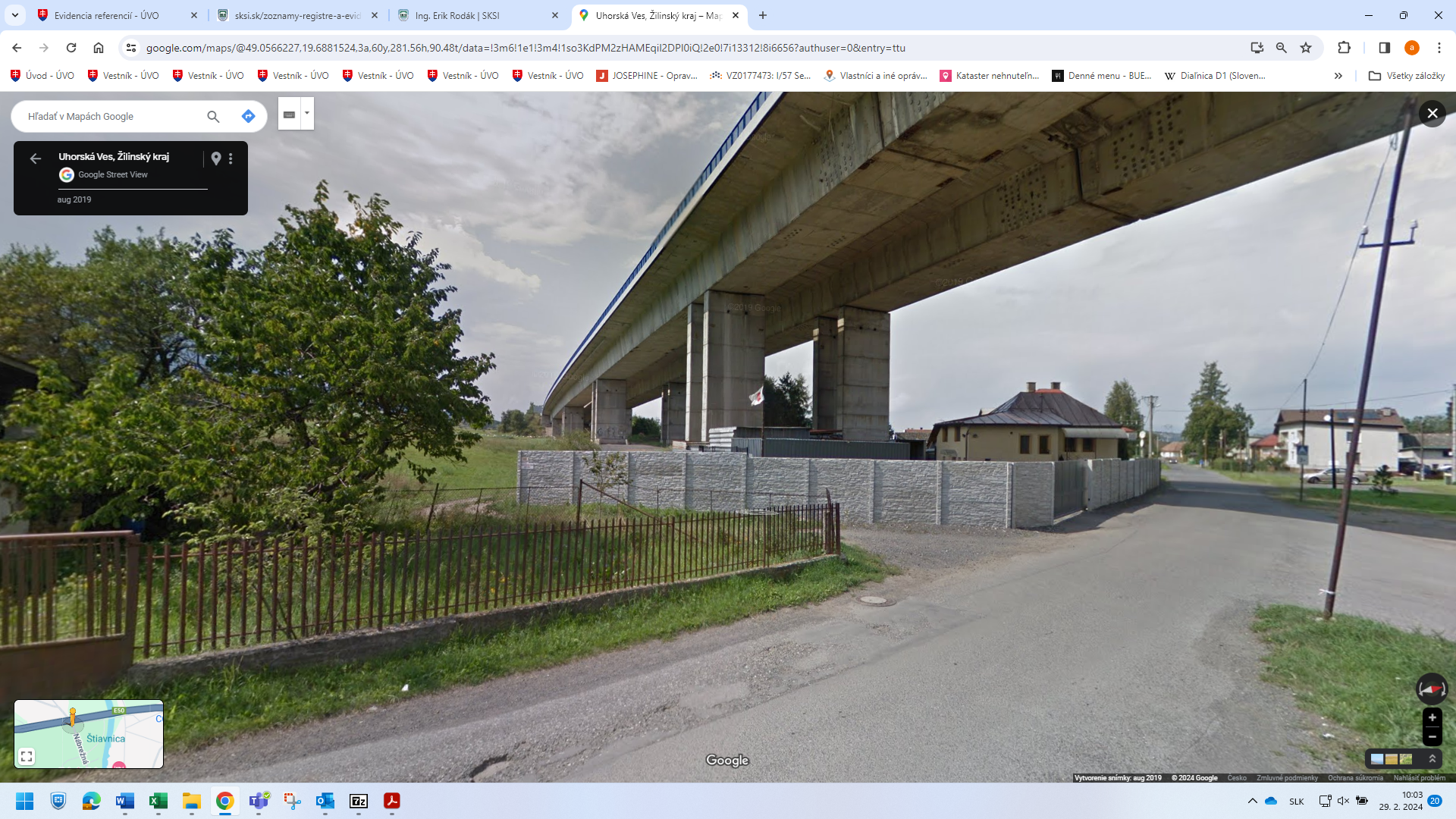 Odpoveď verejného obstarávateľa:Verejný obstarávateľ má za to, že takmer všetky práce je možné vykonať z vozovky pomocou mobilnej plošiny. V zmysle súťažných podkladov časť A.1 POKYNY PRE UCHÁDZAČOV bod 11.2 „Záujemcom sa odporúča vykonať obhliadku miesta plnenia predmetu zákazky, aby si sami overili a získali informácie nevyhnutné na prípravu a spracovanie ponuky.“ V prípade, že bude nevyhnutné vykonať práce z terénu pod mostom zabezpečí verejný obstarávateľ zhotoviteľovi prístup cez pozemky tretích strán.Otázka č. 4:„Domnievame sa správne, že verejný obstarávateľ v príslušných častiach mostného objektu, kde nie je možná realizácia z 3D plošiny, zabezpečí zhotoviteľovi prístup na stavenisko cez pozemky tretích strán, ktoré nie sú súčasťou trvalého a dočasného záberu stavby.“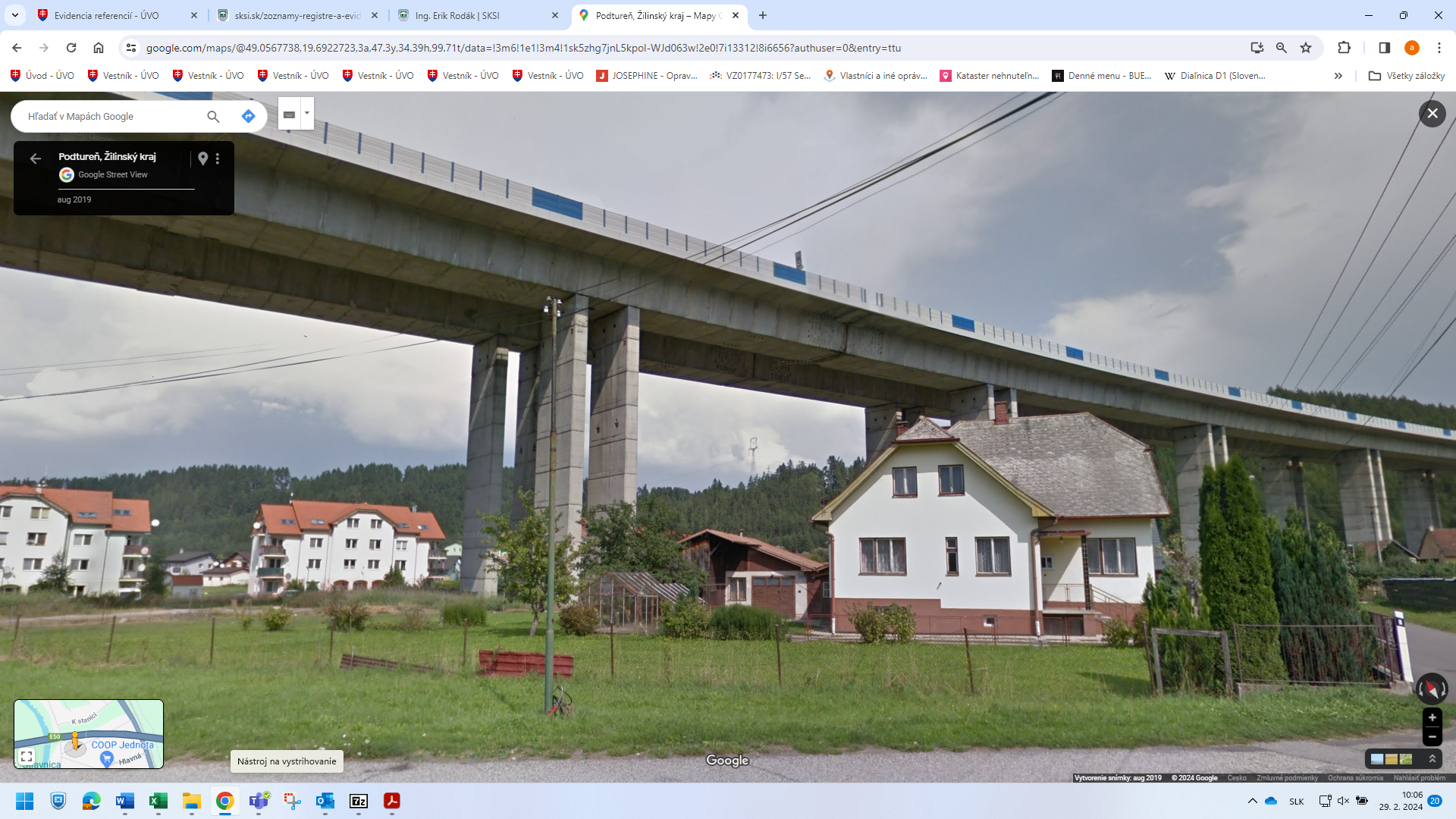 Odpoveď verejného obstarávateľa:Áno, verejný obstarávateľ v príslušných častiach mostného objektu, kde nie je možná realizácia z 3D plošiny, zabezpečí zhotoviteľovi prístup na stavenisko cez pozemky tretích strán, ktoré nie sú súčasťou trvalého a dočasného záberu stavby.S pozdravomMgr. Zuzana Malček
vedúca odboru verejného obstarávaniaPríloha:3X výkres dočasného dopravného značenia                            R O Z D E Ľ O V N Í K                           R O Z D E Ľ O V N Í KVáš list číslo/zo dňaEvidenčné čísloVybavujeDátumJUDr. Almanová